Supplementary MaterialsTable S1. N and W effects on environmental factors based on linear models.aAbbreviations: N, nitrogen addition; W, Warming; NW, the dual treatment of N and W; N × W, the interactive effect of N and W; SD, standard deviation; T, temperature; TC, total carbon; TN, total nitrogen; P, phosphorus; AGB, aboveground biomass; BGB, belowground biomass.bAll estimated effect sizes (β) are based on environmental factors. cStatistical significance is based on Wald type II F tests. Significant effects (P < 0.050) are shown in bold.Table S2. N and W effects on microbial diversity and evenness indices based on linear models.aAbbreviations: N, nitrogen addition; W, Warming; N × W, the interactive effect of N and W; PD, phylogenetic diversity.bAll estimated effect sizes (β) are based on response variables. cStatistical significance is based on Wald type II F tests. Significant effects (P < 0.050) are shown in bold.Table S3. N and W effects on abundant bacterial phyla (> 0.1%) and genera (> 0.3%) based on linear models.aAbbreviations: N, nitrogen addition; W, Warming; N × W, the interactive effect of N and W.bAll estimated effect sizes (β) are based on relative abundances of abundant bacterial phyla (> 0.1%) and genera (> 0.3%). The phyla and genera are listed in the decreasing order of relative abundances.  cStatistical significance is based on Wald type II F tests. Significant effects (P < 0.050) are shown in bold.Table S4. N and W effects on methanogenic, bacterial nitrifying, and denitrifying genera based on linear models.aAbbreviations: N, nitrogen addition; W, Warming; N × W, the interactive effect of N and W.bAll estimated effect sizes (β) are based on relative abundances of methanogenic, bacterial nitrifying, and denitrifying genera. The genera are listed in the decreasing order of relative abundances.cStatistical significance is based on Wald type II F tests. Significant effects (P < 0.050) are shown in bold.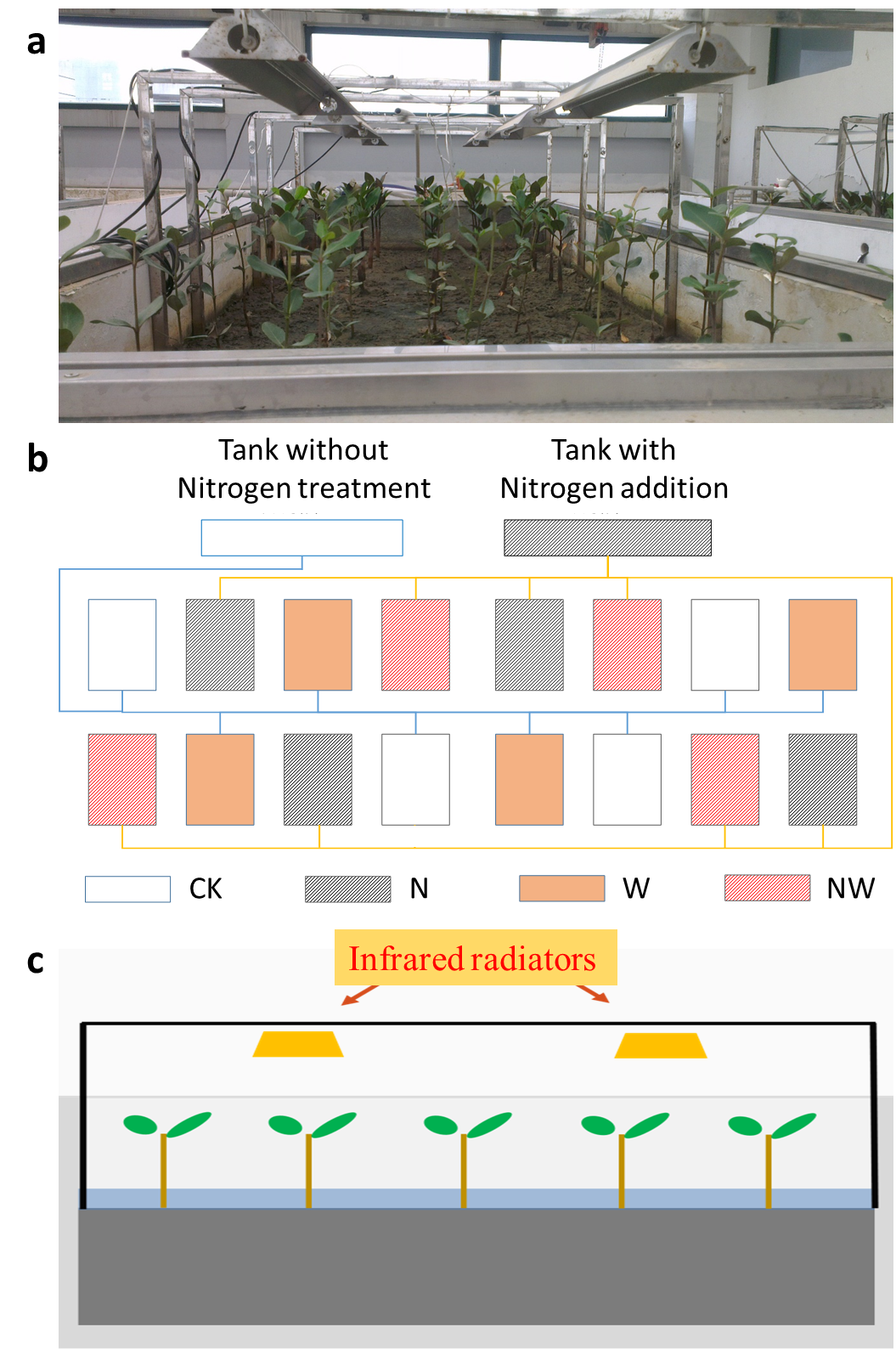 Fig. S1. (a) The photo of a laboratory-based plot, (b) A map showing the location distribution of experimental plots, and (c) A scheme showing the setup for the warming treatment. Abbreviations: CK, control; N, nitrogen addition; W, warming; NW, the dual treatment of N and W.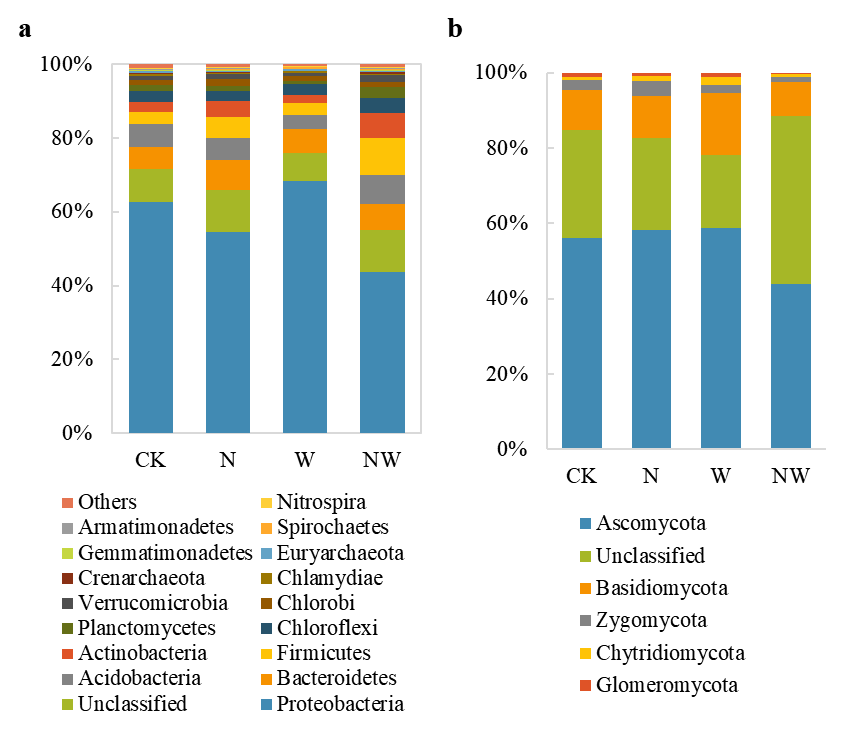 Fig. S2. Microbial community composition for (a) bacteria and (b) fungi.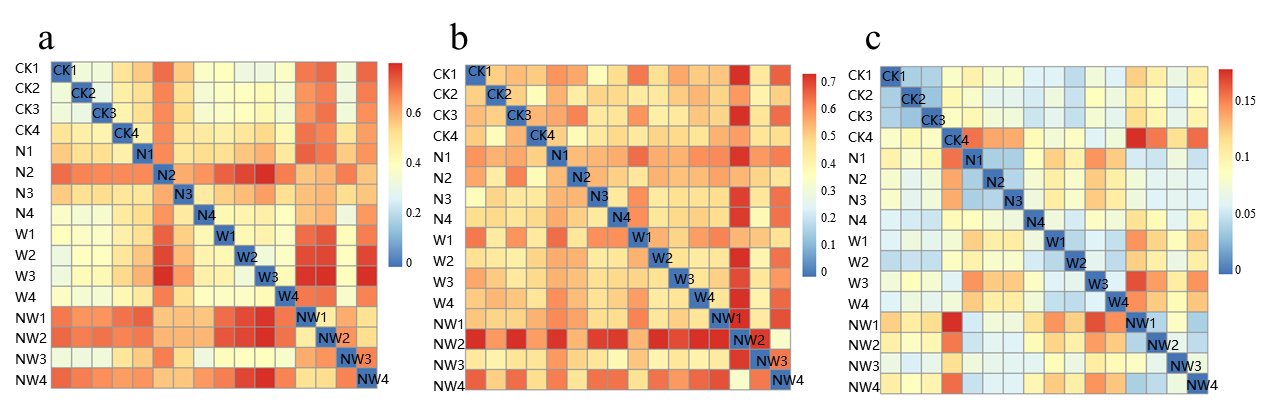 Fig. S3. The dissimilarity matrix for (a) 16S rRNA gene, (b) ITS, and (c) GeoChip data. The redder color represents a dissimilarity index close to 1, while the bluer color represents a dissimilarity index close to 0.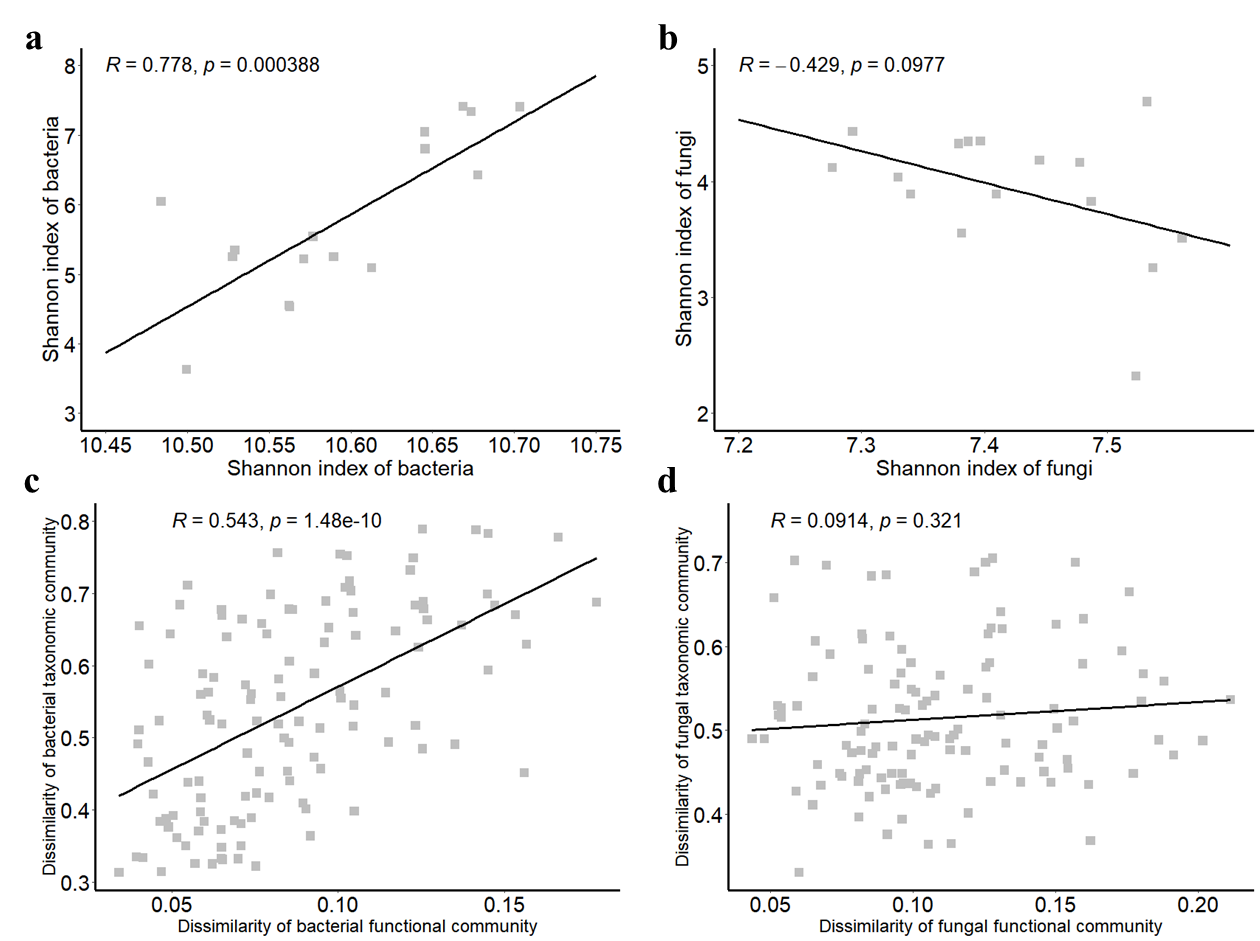 Fig. S4. Correlation between (a) bacterial taxonomic and functional α-diversities based on Shannon index, (b) fungal taxonomic and functional α-diversities based on Shannon index, (c) dissimilarity of bacterial taxomomic and functional community composition, and (d) dissimilarity of fungal taxomomic and functional community composition.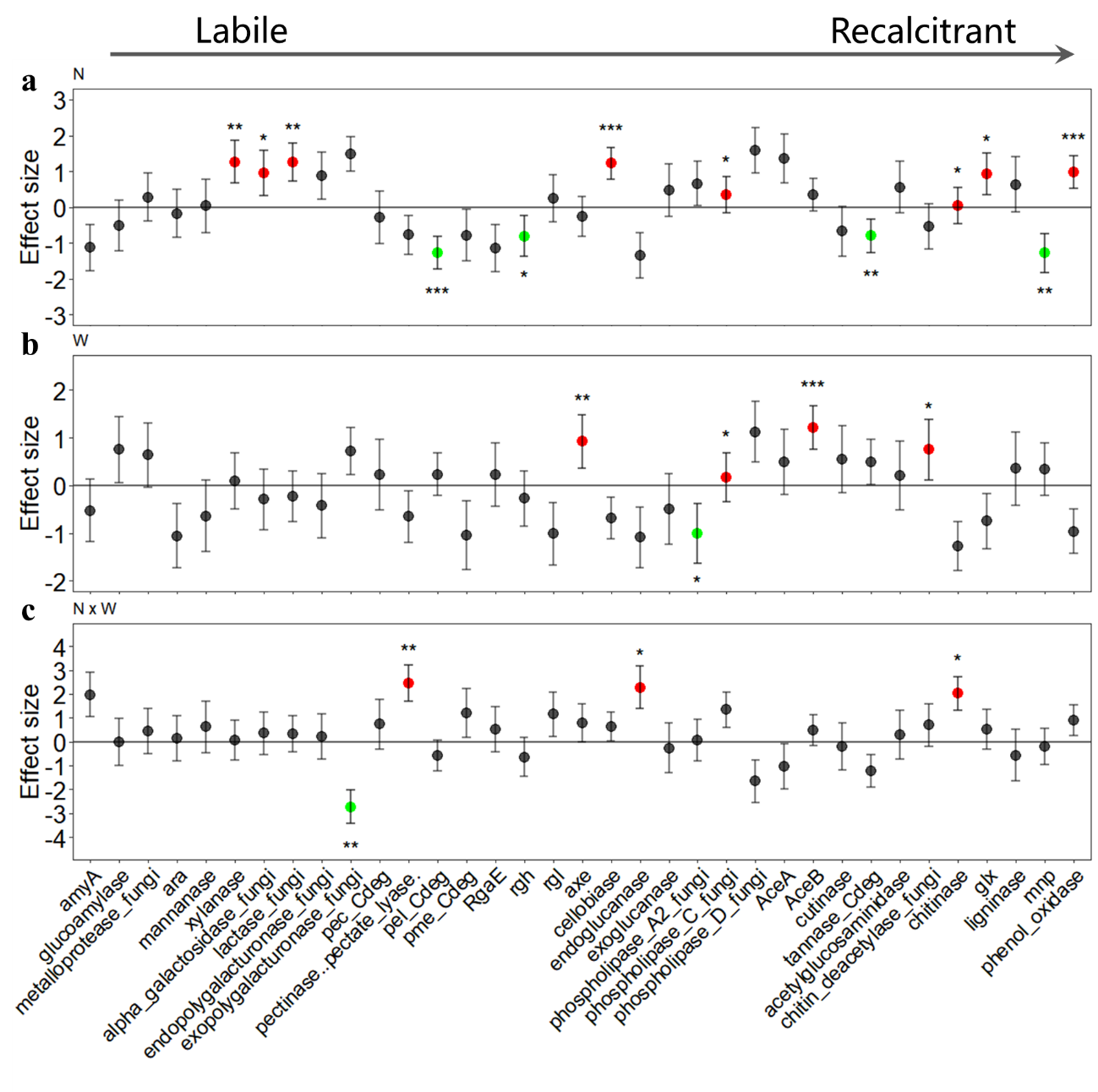 Fig. S5. Treatment effects on relative abundances of fungal carbon degradation genes based on linear models. a, N: nitrogen addition; b, W: warming; c, N × W: the interactive of N and W. Red color represents a significant increase in the relative abundance, while green color represents a significant decrease in the relative abundance. Black color represents insignificant changes. The statistical significance is based on F tests. Asterisks represent significant P-values: *, P < 0.050; **, P < 0.010; ***, P < 0.001. Error bars represent the standard errors of the estimated effect sizes.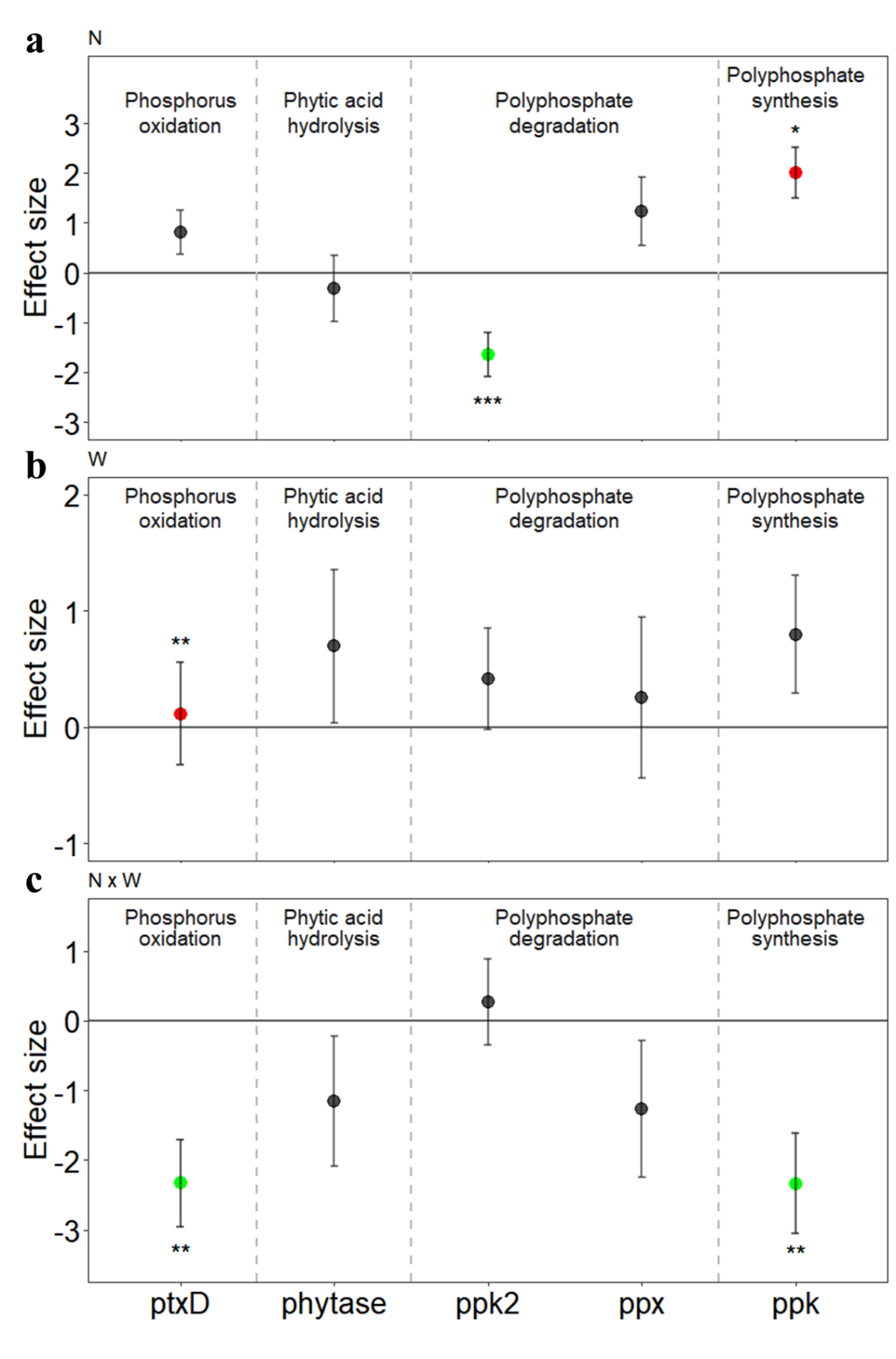 Fig. S6. Treatment effects on relative abundances of bacterial phosphorus cycling genes based on linear models. a, N: nitrogen addition; b, W: warming; c, N × W: the interactive of N and W. Red color represents a significant increase in the relative abundance, while green color represents a significant decrease in the relative abundance. Black color represents insignificant changes. The statistical significance is based on F tests. Asterisks represent significant P-values: *, P < 0.050; **, P < 0.010; ***, P < 0.001. Error bars represent the standard errors of the estimated effect sizes.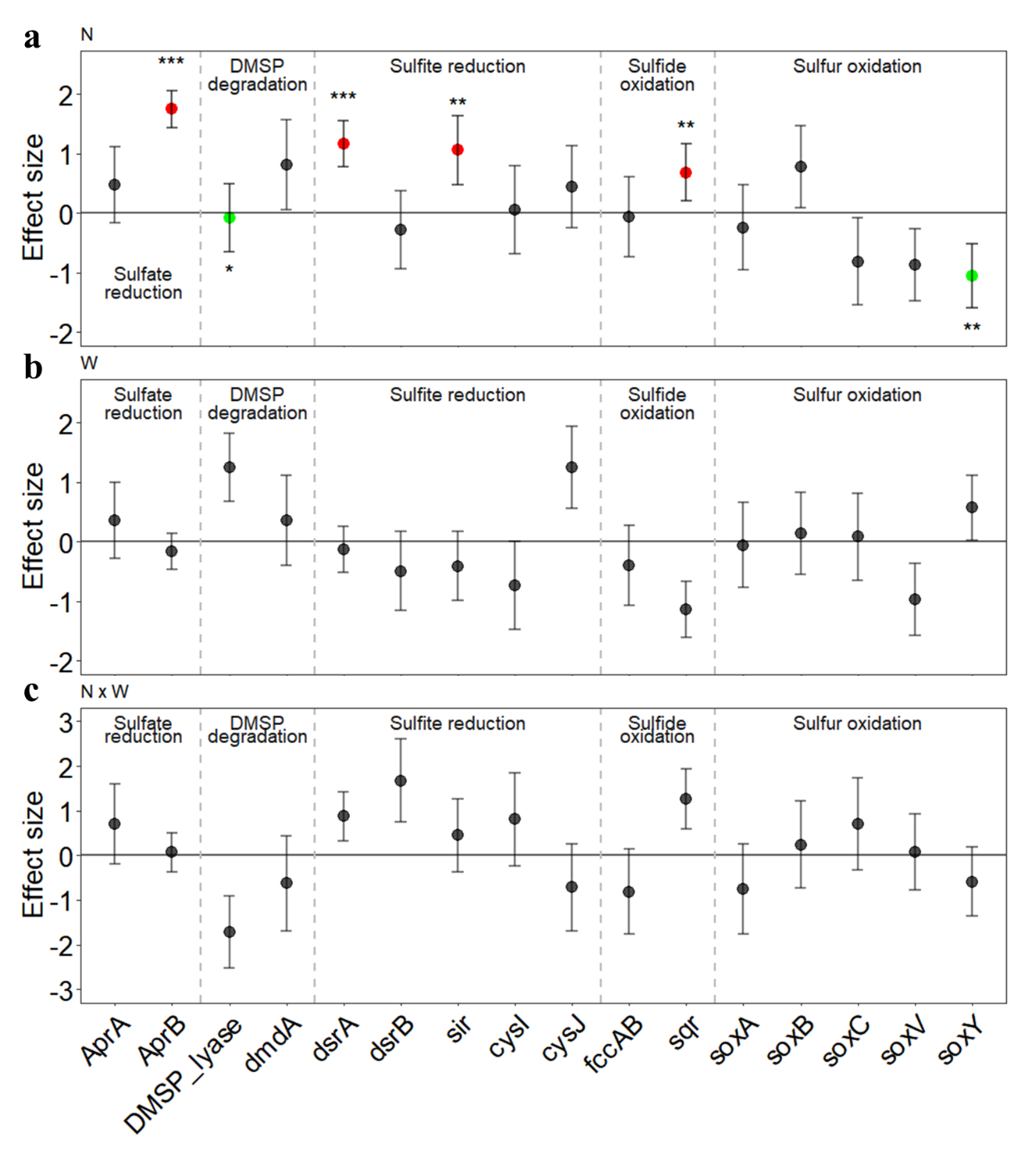 Fig. S7. Treatment effects on relative abundances of bacterial sulfur cycling genes based on linear models. a, N: nitrogen addition; b, W: warming; c, N × W: the interactive of N and W. Red color represents a significant increase in the relative abundance, while green color represents a significant decrease in the relative abundance. Black color represents insignificant changes. The statistical significance is based on F tests. Asterisks represent significant P-values: *, P < 0.050; **, P < 0.010; ***, P < 0.001. Error bars represent the standard errors of the estimated effect sizes.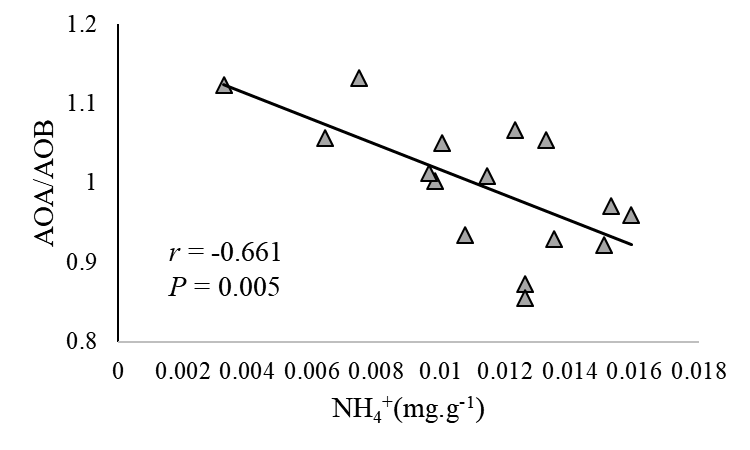 Fig. S8. Correlation between AOA/AOB and soil ammonium.Environmental factorsControlControlNaNaWWNWNWN versus controlN versus controlW versus controlW versus controlN × Wversus controlN × Wversus controlEnvironmental factorsAverageSDAverageSDAverageSDAverageSDβbPβPβPSoil T (℃)27.9380.89829.1880.74731.0630.65731.0630.3151.2500.0943.1259.97E-06c-1.2500.094Water (%)20.7081.46822.8101.27720.2481.09820.8131.6342.1030.078-0.4600.101-1.5380.288pH5.8250.1415.7930.1635.8050.0855.8600.221-0.0330.891-0.0200.7720.0880.595Salinity0.8150.0610.8340.0560.8140.1490.8960.0460.0190.274-0.0010.5010.0640.484TC (%)0.4750.0350.5230.0630.4500.0320.4750.0370.0480.123-0.0250.123-0.0230.616TN (%)0.0480.0050.0500.0000.0480.0050.0480.0050.0020.5740.0000.574-0.0020.574TC/TN9.7581.1129.9830.4639.2000.70110.1650.6210.2250.145-0.5570.6320.7400.351NO2- (μg·g-1)0.0100.0270.0130.0180.0010.0140.0030.0150.0040.777-0.0090.359-0.0010.941NH4+ (μg·g-1)8.8252.30411.5271.52811.7055.79912.7562.3582.7000.2952.8800.253-1.6500.638NO3- (μg·g-1)0.9110.0541.0510.2721.0080.0511.0570.2170.1430.3050.1000.565-0.0950.602NH4+/ NO3-9.7222.57011.3762.37411.4575.57412.1260.8521.6540.4971.7350.468-0.9850.772P (μg·g-1)203.10817.595193.11593.183184.10331.328232.82031.611-9.9930.474-19.0050.70058.7100.284AGB (g·m-2 )141.83422.305159.44727.451121.44821.967128.34516.90617.6120.297-20.3870.041-10.7150.642BGB (g·m-2 )64.8189.26572.13411.40356.3499.12559.2147.0237.3160.297-8.4690.041-4.4510.642N2O (mmol·m-2·h-1)0.4650.1923.8451.4021.3180.9984.1504.5343.3800.0250.8530.642-0.5480.825CH4 (mmol·m-2·h-1)0.3030.3190.0980.1880.8601.0170.2780.362-0.2050.1930.5580.221-0.3780.521CO2 (mmol·m-2·h-1)1.4750.2331.9980.5571.8600.4341.5350.7030.5230.7060.3850.882-0.8480.124Treatment effectsTreatment effectsBacteriaBacteriaBacteriaBacteriaBacteriaBacteriaFungiFungiFungiFungiFungiTreatment effectsTreatment effectsRichnessRichnessShannonSimpsonFaith's
PDPielou's
evennessRichnessShannonSimpsonFaith's
PDPielou's
evennessNaβb1.0601.0261.0260.9951.011 1.017-0.330.4890.2410.453 0.621Nat1.9972.0252.0251.8771.627 2.014-0.5580.8310.3810.908 1.033NaP0.003c0.0020.0020.0030.023 0.0020.0760.2490.210.154 0.347Wβ-0.527-0.498-0.498-0.652-0.445 -0.503-0.3870.3390.297-0.005 0.467Wt-0.992-0.982-0.982-1.228-0.716 -0.996-0.6540.5760.469-0.010 0.775WP0.5970.7950.7950.4580.495 0.8030.060.1420.2540.015 0.204N × Wβ0.6460.8050.8050.7270.272 0.823-0.963-1.988-1.67-1.979 -2.076N × Wt0.8611.1241.1240.970.309 1.153-1.15-2.388-1.862-2.806 -2.439N × WP0.4060.2830.2830.3510.763 0.2720.2730.0340.0870.016 0.031TaxonomyNameNaNaWWN × WN × WTaxonomyNameβbPβPβPAbundant phylaProteobacteria-0.6680.002c0.4810.541-1.3880.062Abundant phylaBacteroidetes1.1270.2050.2960.768-0.8980.392Abundant phylaAcidobacteria-0.1240.012-1.2820.6802.2730.006Abundant phylaFirmicutes0.6410.002-0.0240.0801.2960.071Abundant phylaActinobacteria0.7170.002-0.2070.2201.2730.080Abundant phylaChloroflexi-0.2330.601-0.1320.4791.0260.345Abundant phylaPlanctomycetes-0.128<0.001-0.6490.0292.466<0.001Abundant phylaChlorobi0.7760.5400.0660.483-0.8920.412Abundant phylaVerrucomicrobia0.0000.016-0.6880.3832.0320.016Abundant phylaCyanobacteria.Chloroplast-0.0680.877-0.1020.9250.3110.784Abundant phylaChlamydiae-0.9850.302-1.1880.1590.9380.346Abundant phylaGemmatimonadetes0.7790.019-0.4430.9030.7790.384Abundant phylaSpirochaetes0.2080.6490.8300.489-0.9080.406Abundant phylaArmatimonadetes-0.2410.007-1.3600.7302.5000.002Abundant phylaNitrospira0.6360.168-0.7260.2040.1510.878Abundant phylaWS30.7250.041-0.6820.4250.6180.507Abundant phylaSynergistetes-1.0240.369-1.0580.3361.1180.283Abundant phylaBRC10.4440.1340.0590.4290.6810.499Abundant phylaOD10.6640.608-0.6400.033-0.8610.351Abundant generaGp1-0.9750.089-1.560.9283.065<0.001Abundant generaBradyrhizobium0.9370.002-0.2510.5550.9340.213Abundant generaGp31.3210.002-0.8340.0270.0090.989Abundant generaConexibacter0.5950.002-0.040.0741.3540.059Abundant generaGp16-0.7210.439-0.6950.4082.1470.031Abundant generaBacillus0.5870.0060.0960.0781.1850.123Abundant generaSpartobacteria_genera_incertae_sedis0.0740.014-0.7330.5091.9640.02Abundant generaGp71.2380.005-0.2720.7020.2340.772Abundant generaPhenylobacterium0.790.004-0.9150.3021.0410.181Abundant generaSingulisphaera-0.063<0.001-0.4850.0082.373<0.001Abundant generaPseudolabrys0.4390.010-0.8670.7521.4840.079Abundant generaGp60.1260.009-0.9770.9751.9760.017Abundant generaAciditerrimonas-0.2690.096-1.4280.3242.0140.030Abundant generaBurkholderia0.0880.008-1.4330.2231.9890.013Abundant generaKtedonobacter-0.380.011-0.8260.1562.5620.001Abundant generaGemmata0.194<0.001-0.3620.0172.0720.001Abundant generaMycobacterium1.058<0.0010.1570.0380.9220.109CategoryNameNaNaWWN × WN × WCategoryNameβbPβPβPMethanogenic generaMethanoregula0.213 0.297 0.939 0.701 -1.494 0.153 Methanogenic generaMethanocella-0.261 0.675 -0.365 0.547 0.052 0.963 Methanogenic generaMethanoculleus-0.581 0.880 -1.057 0.454 1.321 0.222 Methanogenic generaMethanospirillum-0.993 0.059 -0.199 0.684 0.000 1.000 Methanogenic generaMethanosarcina-0.513 0.728 -0.642 0.564 0.642 0.564 Methanogenic generaMethanosaeta-0.783 0.044c 0.261 1.000 -0.522 0.584 Methanogenic generaMethanolinea0.327 0.272 0.763 0.822 -1.743 0.090 Methanogenic generaMethanobacterium0.348 0.510 0.696 0.199 0.000 1.000 Methanogenic generaMethanocorpusculum0.000 0.337 1.000 0.337 -1.000 0.337 Methanogenic generaMethanosphaera0.000 0.143 1.379 0.143 -1.379 0.143 Methanogenic generaMethanolacinia0.000 1.000 -0.732 0.183 0.000 1.000 Methanogenic generaMethanobrevibacter1.000 0.337 0.000 0.337 -1.000 0.337 Methanogenic generaMethanolobus1.000 0.337 0.000 0.337 -1.000 0.337 Methanogenic generaMethanomicrobium1.000 0.337 0.000 0.337 -1.000 0.337 Nitrifying generaNitrosospira0.715 0.441 -0.328 0.232 -0.621 0.552 Nitrifying generaNitrospira0.641 0.181 -0.733 0.181 0.092 0.926 Nitrifying generaNitrosomonas0.152 0.704 -0.087 0.417 -0.718 0.511 Nitrifying generaNitrobacter0.648 0.015 -0.259 0.542 1.037 0.234 Nitrifying generaNitrosococcus0.685 0.047 -0.342 1.000 0.685 0.474 Denitrifying generaBradyrhizobium0.937 0.002 -0.251 0.555 0.934 0.213 Denitrifying generaBacillus0.587 0.006 0.096 0.078 1.185 0.123 Denitrifying generaBurkholderia0.088 0.008 -1.433 0.223 1.989 0.013 Denitrifying generaRhodoplanes1.525 <0.001 -0.254 0.691 0.280 0.628 Denitrifying generaShewanella0.028 0.323 0.003 0.346 0.977 0.348 Denitrifying generaRhodobacter-0.372 0.246 0.301 0.947 -0.530 0.621 Denitrifying generaSphingomonas0.475 0.353 0.129 0.753 0.086 0.937 Denitrifying generaPseudomonas0.176 0.329 -0.527 0.754 0.717 0.508 Denitrifying generaPaenibacillus0.600 0.004 -0.072 0.136 1.272 0.097 Denitrifying generaThiobacillus0.940 0.163 0.940 0.163 -0.470 0.629 Denitrifying generaAzoarcus0.996 0.050 -0.398 0.424 0.028 0.976 Denitrifying generaHyphomicrobium0.216 0.377 0.000 0.620 0.540 0.620 Denitrifying generaMesorhizobium1.182 0.019 -0.222 0.622 0.000 1.000 Denitrifying generaCupriavidus0.766 0.939 0.153 0.265 -1.455 0.164 Denitrifying generaRhizobium1.214 0.448 0.773 0.913 -1.656 0.119 Denitrifying generaHydrogenophaga0.555 0.859 -0.185 0.228 -0.924 0.382 Denitrifying generaComamonas0.206 0.241 0.000 0.427 0.826 0.427 Denitrifying generaRalstonia0.841 0.191 -0.280 0.422 -0.280 0.786 Denitrifying generaCytophaga0.000 0.870 0.000 0.870 -0.187 0.870 Denitrifying generaHalomonas0.235 0.211 1.412 0.211 -1.647 0.089 Denitrifying generaMassilia1.019 0.463 0.255 0.463 -1.274 0.230 Denitrifying generaArcobacter0.553 0.795 -0.138 0.309 -0.830 0.441 Denitrifying generaMarinobacter0.000 1.000 0.732 0.183 0.000 1.000 Denitrifying generaFlavobacterium0.000 0.786 -0.307 0.786 0.307 0.786 Denitrifying generaAeromonas1.000 0.337 0.000 0.337 -1.000 0.337 Denitrifying generaMethylobacterium0.830 0.232 -0.415 0.232 -0.415 0.682 Denitrifying generaThiomicrospira0.000 0.663 1.246 0.045 -0.415 0.663 Denitrifying generaKocuria0.620 0.073 0.000 0.525 0.620 0.525 Denitrifying generaAzospirillum0.000 1.000 -0.732 0.183 0.000 1.000 Denitrifying generaNeisseria0.000 1.000 0.732 0.183 0.000 1.000 Denitrifying generaThauera-0.732 0.183 0.000 1.000 0.000 1.000 